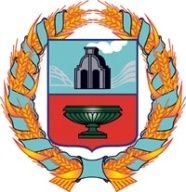 АДМИНИСТРАЦИЯ МЕЗЕНЦЕВСКОГО СЕЛЬСОВЕТАТюменцевского районаАлтайского краяПОСТАНОВЛЕНИЕ24.12.2020г.                                                                                                            № 23                                                               С.МезенцевоОб утверждении Положения о порядке принятия наград, почетных и специальных званий (за исключением научных) иностранных государств, международных организаций, а также политических партий, других общественных объединений и религиозных объединений муниципальными служащими администрации Мезенцевского сельсовета Тюменцевского района Алтайского краяВ соответствии с пунктом 10 части 1 статьи 14 Федерального закона   от 02.03.2007 №25-ФЗ «О муниципальной службе в Российской Федерации», руководствуясь Уставом администрации Мезенцевского сельсовета Тюменцевского района Алтайского краяПОСТАНОВЛЯЮ:	1. Утвердить Положение о порядке принятия наград, почетных и специальных званий (за исключением научных) иностранных государств, международных организаций, а также политических партий, других общественных объединений и религиозных объединений муниципальными служащими администрации Мезенцевского сельсовета Тюменцевского района Алтайского края (приложение).	2. Опубликовать (обнародовать) настоящее постановление в сети Интернет на  официальном сайте и на информационном стенде администрации.	3. Контроль за исполнением настоящего постановления  оставляю за собойГлава сельсовета                                                                                  С.Н.Ковров.Коррупциогенные факторы не выявлены                              В.А.Коврова     Приложение к постановлениюот 24.12.2020 № 23ПОЛОЖЕНИЕо порядке принятия наград, почетных и специальных званий (за исключением научных) иностранных государств, международных организаций, а также политических партий, других общественных объединений и религиозных объединений муниципальными служащими администрации Мезенцевского сельсовета Тюменцевского района Алтайского края	.   1.Настоящим Положением устанавливается порядок принятия с разрешения главы Мезенцевского сельсовета Тюменцевского района Алтайского края муниципальными служащими администрации Мезенцевского сельсовета Тюменцевского района Алтайского края наград, почетных и специальных званий (за исключением научных) иностранных государств, международных организаций, а также политических партий, других общественных объединений и религиозных объединений, если в их должностные обязанности входит взаимодействие с указанными организациями и объединениями.	 2.Муниципальный служащий, получивший награду, почетное или специальное звание либо уведомленный иностранным государством, международной организацией, политической партией, иным общественным объединением или религиозным объединением о предстоящем их получении, в течение трех рабочих  дней представляет главе Мезенцевского сельсовета Тюменцевского района Алтайского края  через специалиста по кадрам ходатайство о разрешении принять награду, почетное или специальное звание иностранного государства, международной организации, политической партии, иного общественного объединения или религиозного объединения (далее - ходатайство), составленное по форме согласно приложению №1.	 3.Муниципальный служащий, отказавшийся от звания, награды, в течение трех рабочих дней представляет главе Мезенцевского сельсовета Тюменцевского района Алтайского края Мезенцевского сельсовета Тюменцевского района Алтайского края через специалиста по кадрам  уведомление об отказе в получении награды, почетного или специального звания,  иностранного государства, международной организации, политической партии, иного общественного объединения или религиозного объединения (далее - уведомление), составленное по форме согласно приложению №2.	 4.Муниципальный служащий, получивший звание, награду до принятия главой Мезенцевского сельсовета Тюменцевского района Алтайского края решения по результатам рассмотрения ходатайства, передает оригиналы документов к званию, награду и оригиналы документов к ней на ответственное хранение специалисту по кадрам администрации Мезенцевского сельсовета Тюменцевского района Алтайского края  в течение трех рабочих дней со дня их получения.	5. В случае если во время служебной командировки муниципальный служащий получил звание, награду или отказался от них, срок представления ходатайства либо уведомления исчисляется со дня возвращения муниципального служащего из служебной командировки.	6. В случае если муниципальный служащий по не зависящей от него причине не может представить ходатайство либо уведомление, передать оригиналы документов к званию, награду и оригиналы документов к ней в сроки, указанные в пунктах 2 - 4 настоящего Положения, такой муниципальный служащий обязан представить ходатайство либо уведомление, передать оригиналы документов к званию, награду и оригиналы документов к ней не позднее следующего рабочего дня после устранения такой причины.	.7.Ходатайство рассматривается главой Мезенцевского сельсовета Тюменцевского района Алтайского края Мезенцевского сельсовета Тюменцевского района Алтайского края В течение десяти рабочих дней 	В ходе рассмотрения ходатайства устанавливается вероятное влияние получения награды,  почетного или специального звания на надлежащее, объективное и беспристрастное исполнение муниципальным служащим обязанностей. В случае установления такого влияния главой Мезенцевского сельсовета Тюменцевского района Алтайского края принимается решение об отказе в удовлетворении ходатайства муниципального служащего.	. 8.В случае удовлетворения главой Мезенцевского сельсовета Тюменцевского района Алтайского края  ходатайства муниципального служащего, специалист по кадрам администрации  Мезенцевского сельсовета Тюменцевского района Алтайского края  в течение трех рабочих дней (может быть установлен иной срок передает такому лицу оригиналы документов к званию, награду и оригиналы документов к ней.	   9.В случае отказа главы Мезенцевского сельсовета Тюменцевского района Алтайского края в удовлетворении ходатайства муниципального служащего, специалист по кадрам администрации Мезенцевского сельсовета Тюменцевского района Алтайского края в течение трех рабочих дней сообщает такому лицу об этом и направляет оригиналы документов к званию, награду и оригиналы документов к ней в соответствующий орган иностранного государства, международную организацию, политическую партию, иное общественное или религиозное объединение. 										   Приложение №1к Положению о порядке принятия наград, почетных и специальных званий (за исключением научных) иностранных государств, международных организаций, а также политических партий, других общественных объединений и религиозных объединений муниципальными служащими администрации  Мезенцевского сельсоветаТюменцевского района Алтайского края                                            Главе  Мезенцевского  сельсовета Тюменцевского района Алтайского краяОт____________________________________________________________________                                                                ХодатайствоО разрешении принять награду, почетное или  специальное звание,Иностранного государства, международной организации, политической партии, иного общественного объединения или религиозного  объединенияПрошу разрешить мне принять_________________________________________________(наименование награды, почетного или специального звания)(За какие заслуги награжден(а) и кем, за какие  заслуги присвоено и кем)(дата и место  вручения награды, документов к почетному или специальному званию)Документы  к почетному или специальному званию, награда и документы  к ней (нужное подчеркнуть)(наименование  награды, почетного или специального звания)(наименование документов  к награде, почетному или специальному званию)  Сданы по акту приема-передачи № ____________ от « ____» __________20____г.(наименование кадрового подразделения ФИО,должность специалиста по кадрам)«____»__________________20_____г.                                 ___________________         _______________________________